УТВЕРЖДЕНраспоряжением Правительства Ленинградской области(приложение 1)Изменения в проект планировки территории в целях размещения линейного объекта регионального значения «Автомобильная дорога регионального значения «Санкт-Петербург – Матокса» (реконструкция)» (по титулу: «Реконструкция автомобильной дороги общего пользования регионального значения «Санкт-Петербург - Матокса» на участке км 0 – км 10 во Всеволожском районе Ленинградской области»), утвержденный распоряжением Правительства Ленинградской области 28.02.2023 №124-р, применительно к участку на км 0 + 742,00 – км 1 + 036,00 (по титулу: «Реконструкция мостового перехода через р. Охта на автомобильной дороге общего пользования регионального значения «Санкт-Петербург – Матокса» во Всеволожском районе Ленинградской области»)Чертеж красных линий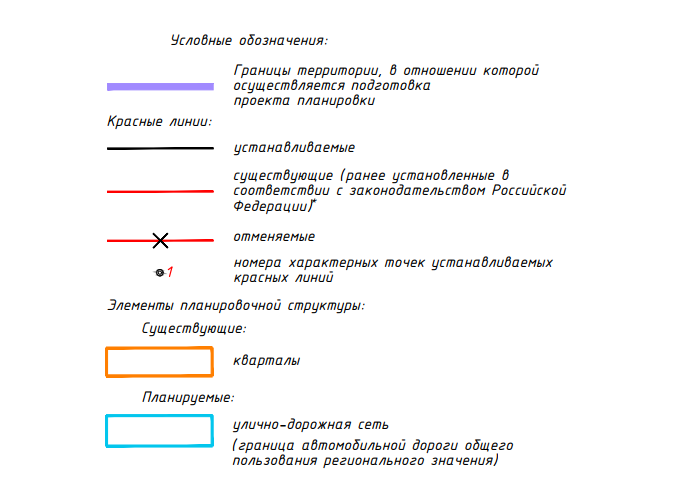 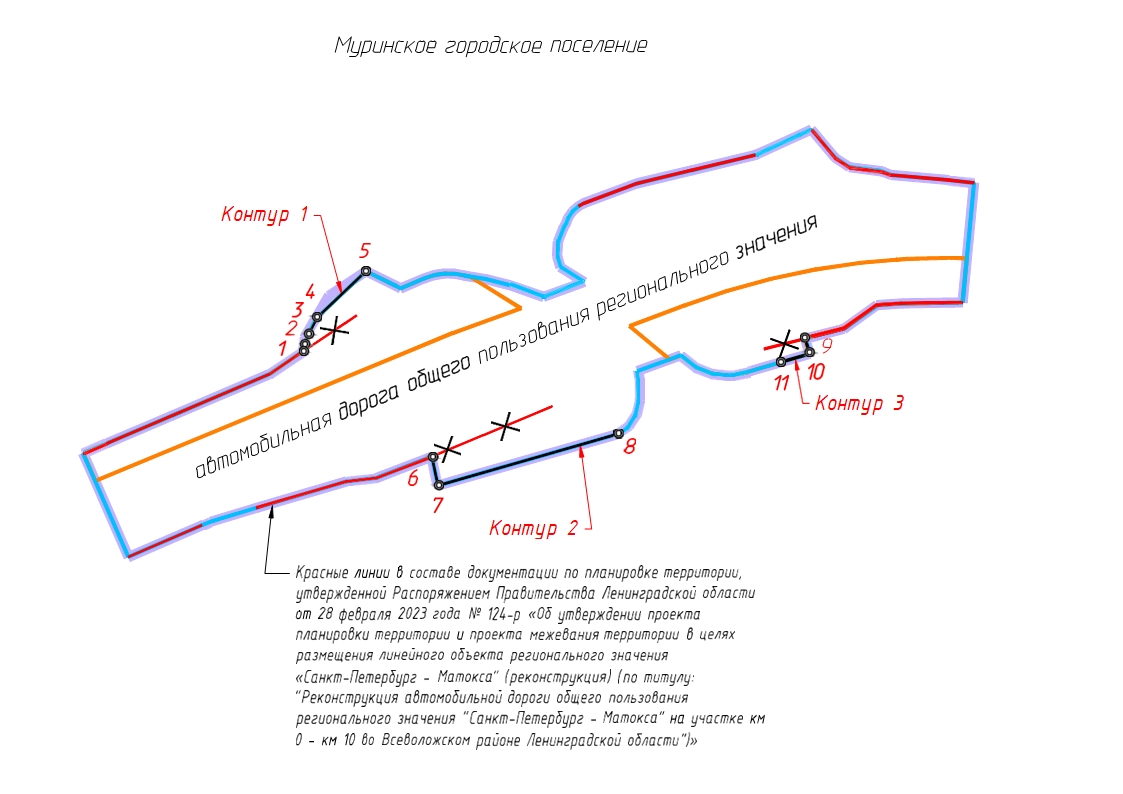 Масштаб 1:2000Приложениек чертежу красных линийПеречень координат характерных точек устанавливаемых красных линий МСК-47 зона 2№ точкиXYКонтур 1Контур 1Контур 11448456,772222555,092448458,992222555,523448462,322222556,814448467,662222559,455448482,522222575,15Контур 2Контур 2Контур 26448422,572222596,477448413,202222598,418448429,852222656,59Контур 3Контур 3Контур 39448460,672222717,0610448455,782222718,6011448453,072222709,16